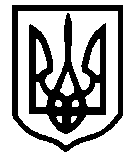 ШЕВЧЕНКІВСЬКА районна В містІ києвІ ДеРЖАВНА АДМІНІСТРАЦІЯСПОСТЕРЕЖНА КОМІСІЯ01030, м. Київ, вул. Б. Хмельницького, 24ПОСТАНОВА №5спостережної комісії при Шевченківській районній в місті Києві державній адміністрації від 19.12.2023ПРИСУТНІ:- Чуздюк Олег Олексійович – заступник голови Шевченківської районної в місті Києві державної адміністрації, голова комісії;- Новіков Володимир Євгенович – заступник голови спілки ветеранів Афганістану Шевченківського району в місті Києві “Місія”, заступник голови комісії, член комісії (за згодою);- Ручка Іван Михайлович – керівник служби соціального патронажу дітей та молодих людей, які перебувають у конфлікті із законом Шевченківського районного в місті Києві центру соціальних служб, секретар комісії;- Третяк Оксана Олександрівна – начальник відділу профілактичної, організаційно – виховної, методичної роботи та контролю за спеціальними установами служби у справах дітей та сім’ї Шевченківської районної в місті Києві державної адміністрації, член комісії;- Борисова Олександра Володимирівна – голова правління Міжнародного благодійного фонду “ВІА КОНКОРДІА”, член комісії (за згодою);- Скороход Руслан Леонідович – представник благодійного Фонду Девіда Лінча в Україні – директор благодійного Фонду “Скороход”, член комісії (за згодою)- Кулєшова Людмила Григорівна – член Київської міської громадської організації “Жінки Оболоні”, член комісії (за згодою).- Лисенко Юлія Анатоліївна – головний спеціаліст юридичного відділу Шевченківської районної в місті Києві державної адміністрації;-    Новохатній Володимир Васильович – головний спеціаліст з питань взаємодії з правоохоронними органами Шевченківської районної в місті Києві державної адміністрації, член комісії.ВІДСУТНІ:- - Некрасова Надія Михайлівна – голова правління ГО “Фонд КРІМІНОН – НАДІЯ”, член комісії (за згодою);Запрошені: Халавка Володимир Ігорович – начальник ДУ “Київський слідчий ізолятор” Гавриленко Анастасія – в.о. заступника начальника ДУ “Київський слідчий ізолятор” начальник відділу соціально виховної та психологічної роботиПОРЯДОК ДЕННИЙВступне слово голови спостережної комісії при Шевченківській районній в місті Києві державній адміністрації – Чуздюка Олега ОлексійовичаІнформує –Чуздюк О.О. –  голова комісії Здійснення контролю та проведення перевірки стану дотримання  прав, основоположних свобод та інтересів засуджених їх матеріально-побутового та медико-санітарного забезпечення, оздоровчо-профілактичних заходів, підготовці засуджених до звільнення, які відбувають покарання в ДУ “Київський слідчий ізолятор”.Інформує – представник ДУ “Київський слідчий ізолятор” та голова комісії - Чуздюк О.О.Участь в комісії по умовно – достроковому звільненню в ДУ “Київський слідчий ізолятор”Інформує – представник ДУ “Київський слідчий ізолятор”Інше.1. СЛУХАЛИ:   Чуздюка О.О. – голову спостережної комісії, який виступив зі вступним словом. Привітав всіх з наступаючими новорічними святами, подякував членам комісії за плідну працю та побажав успіхів у новому році;Членам комісії надати пропозиції, секретарю комісії, щодо плану роботи на 2024 рік; ДУ “Київський слідчий ізолятор” надати, за необхідністю, пропозиції до плану роботи спостережної комісії на 2024 рік.ВИРІШИЛИ:Членам комісії надати пропозиції щодо плану роботи на 2024 рік протягом січня 2024 року;ДУ “Київський слідчий ізолятор” надати, за необхідністю, пропозиції до плану роботи спостережної комісії на 2024.2. СЛУХАЛИ:Гавриленко Анастасію – в.о. заступника начальника ДУ “Київський слідчий ізолятор” із соціально – виховної та психологічної роботи, начальник відділу соціально виховної та психологічної роботи, яка супроводжувала членів комісії у ході обстеження  матеріально-побутового стану та медико-санітарного забезпечення засуджених осіб, умови їх праці та навчання, стан організації соціально-виховної роботи.ВИРІШИЛИ:Матеріально-побутовий стан та медико-санітарне забезпечення засуджених осіб, умови їх праці та навчання, стан організації соціально-виховної роботи знаходиться у задовільному стані. Скарг від засуджених, які знаходяться в ДУ “Київський слідчий ізолятор” не було.4. СЛУХАЛИ:1) Чуздюка О.О.  – голову комісії, який надав доручення членам комісії проводити щомісяця особистий прийом засуджених, які відбувають покарання в ДУ “Київський слідчий ізолятор”.ВИРІШИЛИ:Секретарю комісії створити графік відвідування ДУ “Київський слідчий ізолятор” членами комісії для особистого прийому засуджених.ДУ “Київський слідчий ізолятор” забезпечити безперешкодний доступ членів спостережної комісії до установи, надати перепустки для входу в установу. Надсилати до спостережної комісії матеріали на засуджених, які підлягають умовно-достроковому звільненню, не пізніше ніж за 2 робочих дні до засідання комісії по умовно-достроковому звільненню в ДУ “Київський слідчий ізолятор”.    2) Кулєшову Л.Г. – члена комісії, яка звернулась до Халавка В.І. начальника ДУ “Київський слідчий ізолятор” з пропозицією організувати та провести для засуджених наступні соціокультурні заходи у 2024 році:      - творчий вечір двох письменниць;      - творчий вечір Барт;      - збірний концерт.ВИРІШИЛИ:      Халавка В.І. – начальник ДУ “Київський слідчий ізолятор”, який повідомив обговорити можливість проведення соціокультурних заходів з Юрченком І.І. заступником начальника ДУ “Київський слідчий ізолятор”.Голова спостережної комісії                                                          Олег ЧУЗДЮКСекретар спостережної комісії                                                       Іван РУЧКА